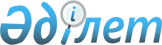 О внесении изменений и дополнений в некоторые пункты инструкций Главной налоговой инспекции Министерства финансов Республики Казахстан
					
			Утративший силу
			
			
		
					Приказ Министерства финансов Республики Казахстан от 29 декабря 1995 года № 367. Зарегистрирован Министерством юстиции Республики Казахстан 16.01.1996 г. N 9. Утратил силу - приказом Министра государственных доходов РК от 9.04.2002 № 416 (извлечение из приказа см. ниже).

              Извлечение из приказа Министра государственных доходов 

                 Республики Казахстан от 9 апреля 2002 года № 416 



 

      В соответствии с Законом Республики Казахстан от 12 июня 2001 года Z010210_ "О введении в действие Кодекса Республики Казахстан "О налогах и других обязательных платежах в бюджет" (Налоговый кодекс)" приказываю: 

      1. Признать утратившими силу некоторые приказы согласно приложению: 

      ...Приказ Министерства финансов Республики Казахстан от 29 декабря 1995 года N 367 "О внесении изменений и дополнений в некоторые пункты Инструкций Главной налоговой инспекции Министерства финансов Республики Казахстан"... 



 

      Министр --------------------------------------------------------------------------- 

      В связи с введением в действие с 1 января 1995 года Указа Президента Республики Казахстан "О внесении изменений и дополнений в некоторые законодательные акты Республики Казахстан и Указы Президента Республики Казахстан, имеющих силу Закона" № 2703 U952703_ от 21.12.95г., приказываю: 

      Утвердить прилагаемые дополнения и изменения к Инструкции № 34 V950075_  от 27 июня 1995 года "О порядке исчисления и уплаты земельного налога" и N 39  V950072_  от 21 июня 1995 года "О порядке исчисления и уплаты налога на транспортные средства" и ввести их в действие с 1 января 1996 года.      Первый заместитель министра                                              Приложение № 1                                    к приказу Министерства финансов                                       Республики Казахстан № 367                                         от 29 декабря 1995 года                        Дополнения и изменения                к Инструкциям № 34 от 27 июня 1995 года           "О порядке исчисления и уплаты земельного налога"           и № 39 от 21 июня 1995 года "О порядке исчисления               и уплаты налога на транспортные средства"     1. Инструкция № 34 от 27 июня 1995 года "О порядке исчисления и уплаты земельного налога":      1) пункт 18 дополнить предложением "Уплата налога производится по месту расположения земельных участков";     2) пункт 19 изложить в следующей редакции: 

       "Несельскохозяйственные землепользователи - юридические лица уплачивают земельный налог равными долями 20 февраля, 20 мая, 20 августа и 20 ноября текущего года. 

      В 1995 году несельскохозяйственные землепользователи первый взнос в размере двух третей годовой суммы земельного налога вносят к 20 августа без начисления пени за предыдущие неуплаты, к 20 ноября вносится вся остающаяся часть земельного налога. 

      Уплата налога производится по месту расположения земельных участков"; 

      3) второй абзац пункта 33 изложить в следующей редакции: 

      "В соответствии с пунктом 2 статьи 1 Закона Республики Казахстан "Об архитектуре и градостроительстве" Z933200_ от 22.10.93 г. № 2473 под селитебной территорией понимается часть территории населенного пункта, предназначенная для размещения жилищного фонда, общественных зданий и сооружений, а также отдельных коммунальных и производственных объектов, не требующих устройства санитарно-защитных зон"; 

      4) абзац первый пункта 61 дополнить словами "а также занятых сетью государственных автомобильных дорог общего пользования"; 

      5) в пункте 62: 

      - подпункт 2) изложить в следующей редакции: 

      "организации, содержащиеся за счет государственного бюджета, кроме земельных участков, используемых для предпринимательской деятельности и предоставленных в аренду;     - подпункт 3) после слов "( без предприятий)" дополнить словами  "Национальное общество Красного Полумесяца и Красного Креста Республики Казахстан (без предприятий) и детские благотворительные фонды (без предприятий), кроме земельных участков, используемых для предпринимательской деятельности и предоставленных в аренду, слова "Центральный Комитет ДОСААФ" исключить;     6) в приложении № 3 в таблице ставок в четвертой и пятой графах цифры:     до 1               5 - 125,0                1 - 25,0        6 - 150,0         2 - 50,0        7 - 175,0        3 - 75,0        8 - 200,0        4 - 100,0       9 - 225,0,     заменить соответственно цифрами:        0 - 25,0        5 - 137,5               1 - 47,5        6 - 160,0         2 - 70,0        7 - 182,5        3 - 92,5        8 - 205,0        4 - 115,0       9 - 227,5, далее по тексту.
					© 2012. РГП на ПХВ «Институт законодательства и правовой информации Республики Казахстан» Министерства юстиции Республики Казахстан
				